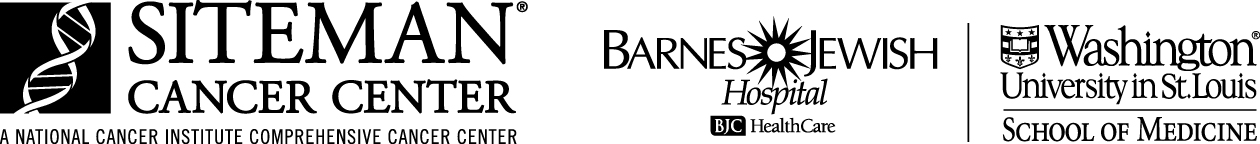 2016 ANNUAL SITEMAN PROGRESS REPORTDUE: FEBRUARY 1, 2016Core Structure & LeadershipList all Core key faculty/staff & attach NIH biosketches.Discuss management structure & key roles.Note additions to team in past year.Policies & ProceduresDescribe and/or attach written policies for:Access by cancer center membersPrioritization of cancer center membersHours of operationStaffingCharge-back systemMembers & UsageProvide all (cancer, non-cancer, sourced & fee-for-service) usage data, by services/technologies, in a table for period of Jan 1, 2014 – Dec. 31, 2014 and Jan 1, 2015 – Dec.31, 2015.Graphically display pattern of utilization between 2014 and 2015.OperationsDescribe resources of core: location, facilities, equipment.Have any operational processes of managing the Core changed in the past year?Services & TechnologiesList and describe services/technologies.Discuss any new services/technologies added this past year.How much were new services/technologies/equipment used during the past year?Communications & TransparencyDiscuss how new services/technologies are communicated to members.How are chargebacks communicated?Scientific ContributionsHow does this Core contribute to overall Cancer Center research goals? Include translational, entrepreneurial, and educational contributions.Describe changes in scientific or technical capability/processes.Highlight project titles, PI(s), and funding source of cancer-related projects the Core has been involved in past year.Provide and/or attach list of papers published during the past 12 months, Jan to Dec 2015, where Core/CCSG was cited, include PMCID number.